INGOLDISTHORPE C of E PRIMARY SCHOOLE-Safety Policy.Original signed copies in staff room with copies on: website, intranet and in prospectus.May 2021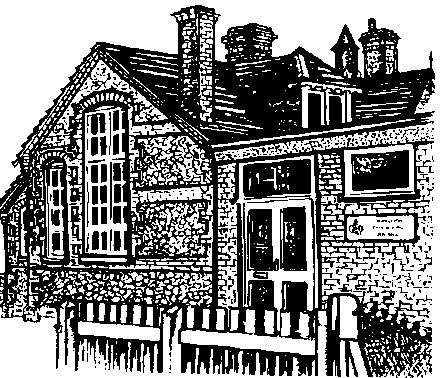 Statement of intentLegal frameworkUse of the internetRoles and responsibilitiesE-safety control measuresCyber bullyingReporting misuseAppendix 1 > E-Safety concern form Statement of intentAt Ingoldisthorpe Primary School, we understand that computer technology is an essential resource for supporting teaching and learning. The internet, and other digital and information technologies, open up opportunities for pupils and play an important role in their everyday lives.Whilst the school recognises the importance of promoting the use of computer technology throughout the curriculum, we also understand the need for safe internet access and appropriate use.Our school has created this policy with the aim of ensuring appropriate and safe use of the internet and other digital technology devices by all pupils and staff. The school is committed to providing a safe learning and teaching environment for all pupils and staff, and has implemented important controls to prevent any harmful risks.Legal frameworkThis policy has due regard to the following legislation, including, but not limited to:The Human Rights Act 1998The Data Protection Act 1998The Regulation of Investigatory Powers Act 2000The Safeguarding Vulnerable Groups Act 2006The Education and Inspections Act 2006The Computer Misuse Act 1990, amended by the Police and Justice Act 2006This policy also has regard to the following statutory guidance:DfE (2018) ‘Keeping Children Safe in Education’Use of the internetThe school understands that using the internet is important when raising educational standards, promoting pupil achievement and enhancing teaching and learning.Internet use is embedded in the statutory curriculum and is therefore entitled to all pupils, though there are a number of controls required for schools to implement, which minimise harmful risks.When accessing the internet, individuals are especially vulnerable to a number of risks which may be physically and emotionally harmful. These risks include the following:Access to illegal, harmful or inappropriate imagesCyber bullyingAccess to, or loss of, personal informationAccess to unsuitable online videos or gamesLoss of personal imagesInappropriate communication with othersIllegal downloading of filesExposure to explicit or harmful content, e.g. involving radicalisation, sexualisation or exploitationPlagiarism and copyright infringement Sharing the personal information of others without the individual’s consent or knowledgeRoles and responsibilities It is the responsibility of all staff to be alert to possible harm to pupils or staff, due to inappropriate internet access or use both inside and outside of the school and to deal with incidents of such as a priority.The e-safety officer, Amy Taylor is responsible for ensuring the day-to-day e-safety in our school and managing any issues that may arise.The headteacher is responsible for ensuring that the e-safety officer and any other relevant staff receive continuous professional development to allow them to fulfil their role and train other members of staff.  The e-safety officer will provide all relevant and regular training and advice for members of staff on e-safety.The headteacher will ensure there is a system in place which monitors and supports the e-safety officer, whose role is to carry out the monitoring of e-safety in the school, keeping in mind data protection requirements.The e-safety officer will regularly monitor the provision of e-safety in the school and will provide feedback to the headteacher.The school will establish a procedure for reporting incidents and inappropriate internet use, either by pupils or staff.The e-safety officer will ensure that all members of staff are aware of the procedure when reporting e-safety incidents, and will keep a log of all incidents recorded, to be recorded on a safeguarding form. The e-safety officer will attempt to find alternatives to monitoring staff use of social media, where possible, and will justify all instances of monitoring to ensure that it is necessary and outweighs the need for privacy. The member of staff who is being monitored will be consulted prior to any interception by the school.Cyber bullying incidents will be reported in accordance with the school’s Anti-bullying and Harassment Policy.The governing body will hold regular meetings with the e-safety officer to discuss the effectiveness of the e-safety provision, current issues, and to incidents, as part of the school’s duty of care.The governing body will evaluate and review this E-safety Policy on a termly basis, taking into account the latest developments in ICT and the feedback from staff/pupils.The headteacher will review and amend this policy with the e-safety officer, taking into account new legislation and government guidance, and previously reported incidents to improve procedures.Teachers are responsible for ensuring that e-safety issues are embedded in the curriculum and safe internet access is promoted at all times. Including termly e-safety lessons at an appropriate level in each class. All staff are responsible for ensuring they are up-to-date with current e-safety issues, and this E-safety Policy.All staff and pupils will ensure they understand and adhere to our Acceptable Use Policy, which they must sign and return to the headteacher.Parents/carers are responsible for ensuring their child understands how to use computer technology and other digital devices, appropriately.The headteacher is responsible for communicating with parents regularly and updating them on current e-safety issues and control measures.E-safety control measuresEducating pupils:An e-safety programme will be established and taught across the curriculum on a regular basis, ensuring that pupils are aware of the safe use of new technology both inside and outside of the school.Pupils will be taught about the importance of e-safety and are encouraged to be critically aware and cautious of the content they access online, including extremist material.Pupils will be taught to acknowledge information they access online, in order to avoid copyright infringement and/or plagiarism.Clear guidance on the rules of internet use will be presented in all classrooms. (see ICT policy and appendix)Pupils are instructed to report any suspicious use of the internet and digital devices to an adult or via and anonymous drop box found in the library. Educating staff:All staff will undergo e-safety training on a yearly basis to ensure they are aware of current e-safety issues and any changes to the provision of e-safety, as well as current developments in social media and the internet as a whole.All staff will employ methods of good practice and act as role models for pupils when using the internet and other digital devices.All staff will be educated on which sites are deemed appropriate and inappropriate.All staff are reminded of the importance of acknowledging information they access online, in order to avoid copyright infringement and/or plagiarism.Any new staff are required to undergo e-safety training as part of their induction programme, ensuring they fully understand this E-safety Policy.Internet access:Internet access will be authorised once parents and pupils have returned the signed consent form as part of our Acceptable Use Policy.A record will be kept by the headteacher of all pupils who have been granted internet access. Management systems are being investigated to allow teachers and members of staff to monitor pupils’ activity.Effective filtering systems will be established to eradicate any potential risks to pupils through access to particular websites. Any requests by staff for websites to be added or removed from the filtering list must be first authorised by the headteacher.All school systems will be protected by up-to-date virus software.An agreed procedure will be in place for the provision of temporary users, e.g. volunteers.Staff are able to use the internet for personal use during out-of-school hours, as well as break and lunch times.Personal use will only be monitored by the e-safety officer if it is deemed necessary, all content is filtered through RM anyway. Inappropriate internet access by staff may result in the staff member being permitted to use the internet for school purposes only, and no personal devices. This will be dealt with following the process outlined in section 6.2 of this policy ‒ ‘misuse by staff’.Email:Pupils and staff will be given approved email accounts and are only able to use these accounts. Use of personal email to send and receive personal data or information is completely prohibited. No sensitive personal data shall be sent to any other pupils, staff or third parties via email.Any emails sent by pupils to external organisations will be overseen by their class teacher and must be authorised before sending.Chain letters, spam and all other emails from unknown sources will be deleted without opening.Social networking:Use of social media on behalf of the school will be conducted following the processes outlined in our Social Media Policy.Access to social networking sites will be filtered as appropriate.Should access be needed to social networking sites for any reason, this will be monitored and controlled by staff at all times and must be first authorised by the headteacher.Pupils are regularly educated on the implications of posting personal data online, outside of the school.Staff are regularly educated on posting inappropriate photos or information online, which may potentially affect their position and the school as a whole.Staff are not permitted to communicate with pupils over social networking sites and are reminded to alter their privacy settings.Staff are not permitted to publish comments about the school which may affect its reputability.  Staff are not permitted to access social media sites during teaching hours unless it is justified to be beneficial to the material being taught. This will be discussed with the headteacher prior to accessing the social media site. (Most social media sites are filtered by RM our current internet provider.)Published content on the school website and images:The headteacher will be responsible for the overall content of the website, and will ensure the content is appropriate and accurate.All contact details on the school website will be the phone, email and address of the school. No personal details of staff or pupils will be published.Images and full names of pupils, or any content that may easily identify a pupil, will be selected carefully, and will not be posted until authorisation from parents has been received.Pupils are not permitted to take or publish photos of others without permission from the individual.Staff are able to take images, though they must do so in accordance with school policies in terms of the sharing and distribution of such. Staff will not take images using their personal equipment.Any member of staff that is representing the school online, e.g. through blogging, must express neutral opinions and not disclose any confidential information regarding the school or any information that may affect its reputability.Mobile devices and hand-held computers:The headteacher may authorise the use of mobile devices by a pupil where it is seen to be for safety or precautionary use.Mobile devices are not permitted to be used during school hours by pupils or members of staff.Staff are permitted to use hand-held computers which have been provided by the school though internet access will be monitored for any inappropriate use by the e-safety officer when using these on the school premises.Hand held devices and laptops are to stay on site and not to be taken home or connected to any other internet source to keep school network and devices clear of inappropriate content, viruses or malware etc.The sending of inappropriate messages or images from mobile devices is prohibited. Mobile devices must not be used to take images or videos of pupils or staff.The school will be especially alert to instances of cyber bullying and will treat such instances as a matter of high priority.Virus management:Technical security features, such as virus software, are kept up-to-date and managed by the e-safety officer.The e-safety officer must ensure that the filtering of websites and downloads is up-to-date and monitored. This is done through the filtering services of RM. E-safety officer must be regularly trained on filtering and monitoring. Last training was completed in 2016 (Net sweeper training).Cyber bullyingFor the purpose of this policy, “cyber bullying” is a form of bullying whereby an individual is the victim of harmful or offensive posting of information or images, online.The school recognises that both staff and pupils may experience cyber bullying and will commit to preventing any instances that should occur.The school will regularly educate staff, pupils and parents on the importance of staying safe online, as well as being considerate to what they post online.The school will commit to creating a learning and teaching environment which is free from harassment and bullying, ensuring the happiness of all members of staff and pupils.The school has zero tolerance for cyber bullying, and any incidents will be treated with the upmost seriousness and will be dealt with in accordance with our Anti-bullying and Harassment Policy. The headteacher will decide whether it is appropriate to notify the police or anti-social behaviour coordinator in their LA of the action taken against a pupil.Reporting misuseMisuse by pupils:Teachers have the power to discipline pupils who engage in misbehaviour with regards to internet use.Any instances of misuse should be immediately reported to a member of staff, who will then report this to the headteacher, using a Complaints Form. (see website for complaints proceedure)Any pupil who does not adhere to the rules outlined in our Acceptable Use Policy and is found to be wilfully misusing the internet, will have a letter sent to their parents/carers explaining the reason for suspending their internet use.Internet use can be suspended even if this means suspending the child’s use of ICT in class (under supervision)Members of staff may decide to issue other forms of disciplinary action to a pupil upon the misuse of the internet. This will be discussed with the headteacher and will be issued once the pupil is on the school premises.Complaints of a child protection nature, such as when a pupil is found to be accessing extremist material, shall be dealt with in accordance with our Child Protection Policy.Misuse by staff:Any misuse of the internet by a member of staff should be immediately reported to the headteacher, using a complaints form.The headteacher will deal with such incidents in accordance with the Allegations Against Staff Policy, and may decide to take disciplinary action against the member of staff.The headteacher will decide whether it is appropriate to notify the police or anti-social behaviour coordinator in their LA of the action taken against a member of staff.Appendix 1Recording form for E-safety and cyber bullyingStaff, volunteers and regular visitors are required to complete this form and pass it on to our designated professionals, Sean Wright, Amy Taylor and Sarah Hall, if there is a e-saftey or cyber bullying issue in school.Signed:  								Date:Ingoldisthorpe Primary School – Norfolk County CouncilAction taken by SDPSigned:  								Date:  –  County CouncilFull name of the childDate of BirthClass/ FormYour name and position in schoolWhere were you in school when they disclosed this to you?Date and time of disclosure?Was anyone else there?Nature of the concern/ disclosureWhat was disclosed? Please include where you were, what you saw, who else was there, what the child said and what you said? Was there an evidence seen?  Yes                                   NoDid you see it?              Yes 	NoDescribe it (web address, games, names etc)Has this ever happened before? If so, did you report it? To whom?Who are you passing the information onto?Sean Wright   Amy Taylor   Class Teacher    Childrens Services      Other